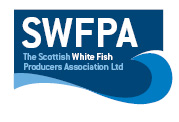 Creel PositionsCreel Position InfoBox (1)
56.21.785 N / 001.51.840 W
56.20.925 N / 001.57.402 W 
56.17.801 N / 001.50.117 W 
56.17.130 N / 001.55.065 W

Box (2) 
56.12.841 N / 001.59.107 W 
56.14.186 N / 002.01.576 W 
56.12.758 N / 002.06.010 W
56.11.396 N / 002.04.439 W 

Box (3) 
56.10.194 N / 001.40.854 W 
56.12.034 N / 001.44.193 W
56.08.798 N / 001.47.294 W 
56.07.966N / 001.44.926 W 

Box (4) 
56.07.141 N / 001.50.576 W 
56.06.151 N / 001.50.182 W 
56.07.251 W / 001.54.691 W 
56.06.041 W / 001.54.452 WDate10.05.2023Vessel Name & Reg NoJAS-N 3 LH50Skipper NameNEIL RUTHERFORDSkipper Email Addresssophashjay@live.co.ukSkipper Mobile No07917522770